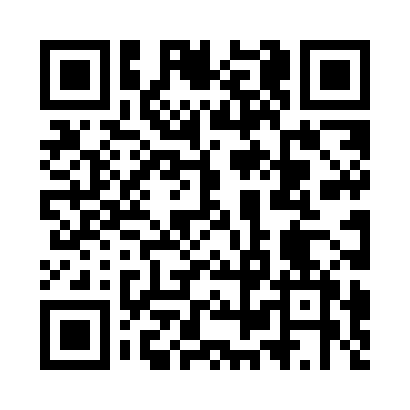 Prayer times for Lipowy Dwor, PolandMon 1 Apr 2024 - Tue 30 Apr 2024High Latitude Method: Angle Based RulePrayer Calculation Method: Muslim World LeagueAsar Calculation Method: HanafiPrayer times provided by https://www.salahtimes.comDateDayFajrSunriseDhuhrAsrMaghribIsha1Mon4:086:1412:455:127:189:162Tue4:056:1212:455:137:209:193Wed4:026:0912:455:147:229:214Thu3:596:0712:455:167:239:245Fri3:556:0412:445:177:259:266Sat3:526:0212:445:187:279:297Sun3:496:0012:445:207:299:318Mon3:465:5712:435:217:319:349Tue3:425:5512:435:227:339:3710Wed3:395:5312:435:237:349:3911Thu3:365:5012:435:257:369:4212Fri3:325:4812:425:267:389:4513Sat3:295:4512:425:277:409:4814Sun3:255:4312:425:287:429:5115Mon3:225:4112:425:307:449:5316Tue3:185:3912:415:317:459:5617Wed3:155:3612:415:327:479:5918Thu3:115:3412:415:337:4910:0219Fri3:075:3212:415:357:5110:0620Sat3:035:2912:415:367:5310:0921Sun3:005:2712:405:377:5510:1222Mon2:565:2512:405:387:5610:1523Tue2:525:2312:405:397:5810:1824Wed2:485:2112:405:408:0010:2225Thu2:445:1812:405:428:0210:2526Fri2:405:1612:395:438:0410:2927Sat2:355:1412:395:448:0510:3228Sun2:315:1212:395:458:0710:3629Mon2:285:1012:395:468:0910:4030Tue2:275:0812:395:478:1110:43